WESTERN AUSTRALIAN ASSOCIATION OF TEACHERS OF ITALIAN (INC)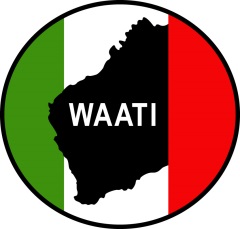 EXEMPLARY TEACHER AWARD for outstanding contribution to Italian Language Education in Western Australian SchoolsNOMINATION FORM - 2020Nominations close on Friday 13 November 2020. The completed nomination form must be emailed to:Laura BavaWAATI President presidentwaati@gmail.com.Details of NomineeName:	 __________________________________________________________Work Place:	______________________________________________________Address:	______________________________________________________Phone: _______________			Mobile: _______________  Email: ___________________________________________________________Application Contact InformationNominatorName:  __________________________________________________________Phone: _______________			Mobile: _______________  Email: ___________________________________________________________Current WAATI Membership: Yes/No Signature: _______________________________________________________SeconderName:  __________________________________________________________Phone: _______________			Mobile: _______________  Email: ___________________________________________________________Current WAATI Membership: Yes/No Signature: _______________________________________________________Referee 1Name:  __________________________________________________________ Capacity in which and years nominee has been known: ________________________Phone: _______________			Mobile: _______________  Email: ___________________________________________________________Referee 2Name:  __________________________________________________________Capacity in which and years nominee has been known: ________________________Phone: _______________			Mobile: _______________  Email: ___________________________________________________________Criteria Addressed (Not to exceed 1000 words in total)Demonstrated a commitment to excellence in the teaching and learning of Italian.Demonstrated a commitment to the welfare and inclusion of all students.Demonstrated a nurturing nature and significant contribution to other Italian teachers in the profession (e.g. teacher development, mentorship, professional association involvement, district or regional networks, involvement in other organisations with a language interest).Demonstrated involvement with and service to WAATI.